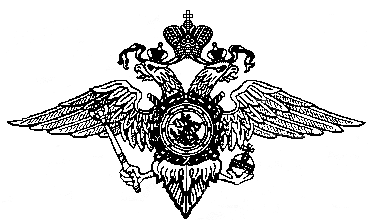 Министерство внутренних дел РФПП (дислокация с.Юрла) МО МВД России «Кочевский»К О М П Л Е К С Н Ы Й   А Н А Л И Зоперативно-служебной деятельностиза 12 месяцев  2016 годас.ЮрлаОбщая характеристика развития криминальной ситуации.Деятельность ПП (дислокация с.Юрла) МО МВД России «Кочевский» в отчетном периоде осуществлялась в соответствии с приоритетными направлениями, определенными  Директивой Министра внутренних дел Российской Федерации от 17 ноября 2015 года «О приоритетных направлениях деятельности органов внутренних дел Российской Федерации  и внутренних войск МВД России в 2016 году», а также  ведомственными приказами МВД России и Главного управления МВД России по Пермскому краю.Деятельность  сотрудников ПП (дислокация с.Юрла) МО МВД России «Кочевский» нацелена на обеспечение общественного порядка и безопасности.  В целях повышения доверия населения к деятельности полиции особое внимание уделяется обеспечению полноты регистрации сообщений о правонарушениях и принятию по ним законных и своевременных решений.Раскрытие и расследование преступленийПо итогам 12 месяцев на обслуживаемой территории произошло снижение преступности на 16,0%, зарегистрировано – 173 преступлений, в 2015 году – 260 преступлений, из них преступлений превентивного состава 80 преступлений (ст.ст.: 115- 1; 116-19, 117-15, 119-9, 264.1-24, 234 ч.1- 9, 314.1(314.2) - 3УК РФ). По краю за указанный период снижение общего количества преступлений составил 14,0%.	Удельный вес раскрытых преступлений в пункте полиции составляет 88,7 (86,5)%,  по краю – 58,9%. За 12 месяцев приостановлено по ст. 208 УПК РФ  20 уголовных дел, для сравнения в 2015 году приостановлено 26 уголовных дел. По показателям удельного веса раскрытых преступлений пункт полиции в крае занимает 2 место.35,8% от общего количества преступлений относятся к преступлениям, следствие по которым обязательно,  всего их зарегистрировано –62,  снижение по сравнению с прошлым годом составило – 10,1 %, в 2015г. было зарегистрировано 69 преступлений. Окончено расследованием – 49 уголовных дел, приостановлено – 12, удельный вес раскрытых преступлений составил – 80,3%, по краю – 51,4%,средняя нагрузка по оконченным уголовным делам на одного следователя составила 13 уголовных дел за 12 месяцев.64,2% преступлений относятся к преступлениям, следствие по которым не обязательно, зарегистрировано – 111 преступлений, в 2015 году – 137, снижение на 19,0%. Окончено расследованием – 108 уголовных дел, приостановлено -8, удельный вес раскрытых преступлений составил 93,1%, по краю – 64,5%.Структура преступностиБольшая часть совершенных преступлений относится к преступлениям против собственности их доля составила 39,8%, при средне краевом показателе –55,5%. Всего зарегистрировано– 69 (70 ) преступлений, из них раскрыто – 47 (47),  Доля преступлений, совершаемых в быту составляет 28,9% или 50 преступлений (было 60), в среднем по краю доля бытовой преступности составляет – 9,0%.Доля преступлений против личности составила 31,8% от общего количества зарегистрированных преступлений, для сравнения средне краевой показатель составляет 21,4%. Всего зарегистрировано – 55 преступлений, удельный вес оконченных уголовных дел составил 100% (по краю – 58,9%).За текущий период выявлено 3 преступления, связанные с незаконными рубками леса. Лица, совершившие преступления установлены. За аналогичный период прошлого года было выявлено 5 преступлений. Преступлений по линии НОН не выявлено.Сведения по лицам, совершившим преступленияЗа 12 месяцев 2016г. число выявленных лиц, совершивших преступления составило 137 человек, снижение на 13,3%. Следует отметить, что 131 человек, совершившие преступления, являются местными жителями.По возрастной категории преступников, складывается следующая ситуация:От 18 до 24 лет – 11 (25);От 25 до 29 – 24 (23);От 30 до 49 –  в данной категории преступников  участвовала большая часть, их по статистическим данным 79 (76 ) или 57,6% от общего числа выявленных лиц;50 лет и старше  - 10 (13).Большее количество преступлений на территории с.Юрла и Юрлинского МР совершили лица, не имеющие постоянного источника дохода. Общее число лиц данной категории составило 108 человек.По итогам 12 месяцев 2016г. количество лиц «ранее совершавших» преступления составляет 68,6 % или 94 (104) человек, в том числе ранее судимых -41 человек или 29,9% в общем количестве выявленных лиц.Увеличилось число лиц, совершивших преступления в состоянии алкогольного опьянения с 83 до 86.Преступность среди несовершеннолетнихПо итогам  12 месяцев 2016 года на территории Юрлинского муниципального района   зарегистрировано 17 преступлений, совершенных несовершеннолетними /АППГ-17/.Удельный вес составил 10,8 % /АППГ- 10,2%/. По видам: кражи – 13 /АППГ-11/, вымогательство -1 /АППГ-1/, грабёж -1 /АППГ-1/, неправомерное завладение транспортным   средством- 1 /АППГ-1/. В данных преступлениях приняло участие 13 подростков /АППГ-21/.  Среди подростков совершивших преступления в 2016 году  преобладает  возрастная группа от 16-18 лет- 9 /АППГ-18  По сравнению с аналогичным периодом прошлого года наблюдается рост общественно-опасных деяний (далее ООД), совершенных  несовершеннолетними, не достигшими возраста привлечения к уголовной ответственности. За 12 месяцев . совершено 14 ООД /АППГ-3/, в которых  приняло участие 15 подростков, /АППГ - 3/, из них  6 общественно-опасных деяния  – это причинение побоев,  6  ООД – кража, одно ООД- грабёж и одно причинение лёгкого вреда здоровью. Семь ООД совершено учащимися Юрлинской средней школы, два учащимися Комсомольской основной школы, одно учащимся Сюрольской школы-сад, три учащимися Вятчинской основной школы, одно Дубровской основной школы.          На учете в ПДН ПП (дислокация с. Юрла) МО МВД России «Кочёвский» состоит 34 родителей, отрицательно влияющих на своих детей, а так же 33 несовершеннолетних /АППГ-30/, из них: 3  -  судимых /АППГ – 6/. На профилактический учёт поставлено 37 подростков /АППГ-19/, в возрасте до 14 лет - 15/АППГ-3/, подозреваемых и обвиняемых в совершении  преступления, в отношении которых избрана мера пресечения, не связанная с заключением под стражу-7, совершивших административное правонарушение до достижения возраста, с которого наступает административная  ответственность-10, за употребление спиртных напитков - 7 подростков. 	В течение отчётного периода сотрудниками ПДН  выявлено 3 преступления, совершенных в отношении несовершеннолетних.   Материалы направлены в органы дознания .	Составлено всего протоколов об административных правонарушениях по линии несовершеннолетних – 129 /АППГ-77/: из них на родителей 118 /АППГ-71/ ( по ст.5.35 ч.1 КоАП РФ -112; ст. 20.22 КоАП-5; ст. 6.10 ч.2-1); на несовершеннолетних - 5 (3 по ст. 20.21 КоАП РФ; ст.20.1 КоАП РФ -1 и ст.6.1.1 КоАП РФ)  и  по ст. 14.16.ч.2.1 КоАП РФ-4 /АППГ-0/.	С целью профилактики токсикомании, наркомании, алкоголизма в   подростковой среде, сотрудниками ПДН выявлено и поставлено на учет за употребление спиртосодержащей продукции и пива 6 несовершеннолетних.  Все эти  подростки  обследованы наркологом.  Состоит на учёте в ПДН 9 подростков употребляющих алкогольную продукцию. Со всеми подростками употребляющими алкогольную продукцию,    наркологом Юрлинской ЦРБ, проведены индивидуально-профилактические беседы. Профилактическая работа с данными подростками проводится всеми субъектами системы профилактики, как по месту проживания, так и по месту учёбы. Ежеквартально с наркологом проводятся сверки по несовершеннолетним, состоящим на учёте. Совместно с наркологом в течении учебного года осуществлялись выезды в образовательные учреждения района, где проводились профилактические беседы как с несовершеннолетними, так и их родителями.	Всего в школах района сотрудниками полиции  проведено 52 беседы и лекции    по профилактике здорового образа жизни, и по профилактике преступлений и правонарушений среди несовершеннолетних. Сотрудники полиции приняли участие в 19 родительских собраниях в образовательных учреждениях района.   С целью профилактики правонарушений и предупреждения преступлений среди несовершеннолетних, а так же преступлений совершаемых в отношении несовершеннолетних на территории  Юрлинского района, совместно с другими субъектами профилактики, проводятся еженедельные рейды:  по проверке неблагополучных семей,  по проверке заведений, работающих в ночное время, а так же по выявлению несовершеннолетних, находящихся в ночное время в местах, где их нахождение запрещено. Проведено всего 39 оперативно-профилактических мероприятий по линии несовершеннолетних. Из них 14 мероприятий в ночное время, 5 мероприятий по продаже алкогольной продукции несовершеннолетним  (было выявлено четыре  места, продажи алкогольной продукции несовершеннолетним). На продавцов данных торговых точек были составлены 4 административных протокола.		Об обороте оружияЗа 12 месяцев 2016 года на территории обслуживания  ПП (дислокация с.Юрла) МО МВД России «Кочевский» зарегистрирован 422 (414) владельцев оружия. Участковыми уполномоченными полиции проведено 803 ( 395)   проверок и бесед  о правилах безопасности обращения с оружием. В личном пользовании у граждан насчитывается 606 (588) единиц оружия, в том числе оружия с нарезным стволом – 63 (59) единиц, гладкоствольного оружия – 528 (511) единиц, оружия самообороны – 15 (18 ) единиц. Состояние криминогенной обстановки в общественных местах, в том числе на улице.На  территории обслуживания пункта полиции всего в общественных местах совершено 48 преступлений (32 ), из них в состоянии опьянения совершено 28 преступлений.(17) На улице  совершено 39 (24) преступлений, из них в состоянии опьянения – 25 (12). Удельный вес оконченных преступлений составляет – 78,7%.На территории Юрлинского района совершено 31 преступление:- ст.116 УК РФ – 1 преступление;- ст. 161 УК РФ – 2 преступления;- ст. 167 УК РФ - 1 преступление;  - ст. 158 УК РФ - 23 преступлений;– ст. 264.1 УК РФ - 21 преступление.На рост преступности главным образом повлияли преступления, предусмотренные ст. 264.1 УК РФ, всего их выявлено – 24, совершенные в состоянии алкогольного опьянения.Существенным подспорьем в профилактике уличной преступности могут стать добровольные народные дружины. Работа в данном направлении нами ведется совместно с главами поселений.  На сегодняшний день, на территории Юрлинского муниципального района внесены  в региональный реестр Пермского края, две добровольные дружины по охране общественного порядка, в которые входят 14 граждан. Пока остаются не решенными вопросы страхования дружинников, обеспечения удостоверениями, форменным обмундированием, отличительной символикой.Безопасность дорожного движения.За январь-декабрь 2016 года на территории Юрлинского муниципального района зарегистрировано 8 ДТП с пострадавшими (АППГ-5), в которых погибло -3(АППГ-1), ранено -10(АППГ-6).        ДТП с материальным ущербом  - 47 (АППГ –57).        За текущий период сотрудниками ГИБДД выявлено административных правонарушений -1892(АППГ-1880).Выявлено нарушений правил скоростного режима (ст. 12.9 КоАП)– 288/ 375, за нарушение правил применения ремней безопасности и мотошлемов (ст.12.6 КоАП) – 110/ 96 за нарушение правил дорожного движения пешеходами (ст.12.29 и 12.30 КоАП) – 92/112,  не имеющих права на управление ТС, а так же лишенные и им передача ТС (ст. 12.7 КоАП) – 101 /107 управление транспортными средствами в состоянии алкогольного опьянения(ст.12.8 КоАП РФ) – 73/104,  отказ от прохождения медицинского освидетельствования (ст.12.26 КоАП РФ)– 17/20. За неуплату административного штрафа (ст.20.25 КоАП РФ) – 77/90          За текущий период за нарушения ПДД на рассмотрение в суд было передано материалов –223/270, из них: - лишено права управления транспортными средствами+штраф –47 / 43, штраф – 62/104 применен административный арест – 95/93- и прекращено судом  16 / 10 административных материала.          Проведено организационных и профилактических мероприятий  – 63/48.          Раскрыто преступлений, предусмотренные  ст. 166 УК РФ - 3/2 принято участие в раскрытий преступлении – 1/2.Административная практикаПо итогам 12 месяцев 2016 года сотрудниками ПП (дислокация с.Юрла) выявлено – 2528 (2358) административных правонарушений. Рост на 7,2%. Наложено штрафов всего 1979,9 взыскано 1258,2 т.р., процент взыскания составил 63,5%.По линии БДД за 12 месяцев 2016 года выявлено 1938 (1879) административных правонарушений. Рост на 3,1%. Наложено штрафов всего на сумму 1679,7 т.р., взыскано 1081,5 т.р. процент взыскания составил 64,4%.Судьями по материалам полиции наложено штрафов на сумму 2793,8 т.р взыскано 1434,6 т.р., процент взыскания составил 51,3%. Количество выявленных административных правонарушений (без учета гл. 12 КоАП РФ) за 12 месяцев 2016 года составило  526 (435) административных правонарушений. Рост на 20,9%.По линии несовершеннолетних (ст.5.35, 6.10, 20.22 КоАП РФ) выявлено  126 (97) правонарушений. Рост на 29,9%. В сфере обращения с оружием (20.8, 20.11 КоАП РФ) выявлено 6 (14 ) правонарушений. Снижение на 57,1%.В области предпринимательской деятельности и деятельности саморегулируемых организаций выявлено 22 (12) правонарушений, рост 83,3%.Осуществление административного надзораВ соответствии с требованиями приказа МВД РФ от 08.07.2011г. № 818  «О порядке осуществления административного надзора за лицами, освобождёнными из мест лишения свободы» в целях реализации ФЗ от 6 апреля 2011г. № 64-ФЗ «Об административном надзоре за лицами, освобождёнными из мест лишения свободы» организована работа в рамках, предоставленных полномочий по организации осуществления административного надзора за лицами, имеющими неснятую или непогашенную судимость.На 1 января 2017 г. на территории Юрлинского района Межмуниципального отдела МВД России «Кочевский» проживают 19 лиц, формально подпадающих под административный надзор, в том числе:17 ранее судимых лиц, за совершение тяжкого или особо тяжкого преступления из них;2 ранее судимых лица за преступления при рецидиве преступлений;0 ранее судимых лица за преступления при опасном или особо опасном рецидиве преступлений;0 ранее судимых лиц за умышленные преступления против несовершеннолетнего.Проведено проверок лиц ФПАН – 182, выявлено административных правонарушений совершённых лицами ФПАН – 9. Количество ФПАН, состоящих на иных профилактических учетах – 11, из них больных алкоголизмом или наркоманией, состоящих на учете в медицинской организации и представляющими опасность для окружающих – 7, совершивших правонарушения в сфере семейно-бытовых отношений и представляющими опасность для окружающих – 4, осужденных к мерам наказания не связанным с лишением свободы – 0. Направлено заявлений в суд на установление административного надзора – 3. Удовлетворено – 3.  Состоит под административным надзором – 8 человек, составлено протоколов об административном нарушении в отношении поднадзорных – 57 из них: за невыполнение обязанностей возложенных судом – 47, за нарушение общественного порядка и общественной нравственности – 9. Всего проведено проверок лиц, состоящих под административным надзором –150.  Состоит на учете, лиц осужденных к мерам наказания не связанным с лишением свободы – 58. Проведено всего проверок – 290. Состоит на учете, лиц освобожденных из мест лишения свободы условно – досрочно – 8. Проведено всего проверок данных лиц – 120. 